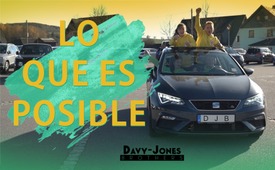 ♫ ¡Lo que es posible! ♫ – DavyJones Brothers feat. Lomi&Keks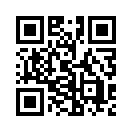 El vídeo musical de los Davy Jones Brothers se grabó el 7 de noviembre de 2020 durante una manifestación en Leipzig. La canción "¡Lo que es posible!" pretende animar a todas las personas que defienden la paz, la libertad y el amor en medio de estas circunstancias imposibles, pagar un alto precio por esta lucha, salir a la calle e iluminar. Como dijo muy bien Samuel Eckert: ¡No tenemos que hacer nada más que perseverar! ¡Persevera con nosotros!En una época en la que la honestidad parece haber muerto,
donde estamos divididos, estás encerrado, te sientes solo.
¿Por qué luchar? Hagamos la diferencia aquí,
¡sólo podemos hacerlo juntos! ¿De dónde viene que estemos divididos?
Los medios de comunicación se apresuran a vendernos lo incorrecto como lo correcto
y avivan el miedo, nos oscurecen la realidad.
No importa lo bueno que sea, lo pisan. Nos hace fuertes, ¡no paramos! 
¿Cuál es la verdad? ¡Sácala, dale seguridad!

Quiero ver un mundo en el que no sea condenable,
para defender la paz, gente llena de confianza. 
Vivir en una época llena de humanidad y corazón.
¡Sigamos adelante, demostremos lo que es posible!

Si también te quedas solo porque la mayoría no ve el peligro,
nuestra libertad se hunde, ganada a duras penas, pero nada cuenta hoy,
nos pondremos de pie por la libertad, habrá más, sigamos adelante. 
Su sistema está cayendo. Porque ahora sopla un nuevo viento.de DavyJones BrothersFuentes:https://www.youtube.com/watch?reload=9&v=0h0UmKMjMwgEsto también podría interesarle:---Kla.TV – Las otras noticias ... libre – independiente – no censurada ...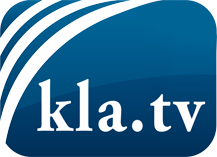 lo que los medios de comunicación no deberían omitir ...poco escuchado – del pueblo para el pueblo ...cada viernes emisiones a las 19:45 horas en www.kla.tv/es¡Vale la pena seguir adelante!Para obtener una suscripción gratuita con noticias mensuales
por correo electrónico, suscríbase a: www.kla.tv/abo-esAviso de seguridad:Lamentablemente, las voces discrepantes siguen siendo censuradas y reprimidas. Mientras no informemos según los intereses e ideologías de la prensa del sistema, debemos esperar siempre que se busquen pretextos para bloquear o perjudicar a Kla.TV.Por lo tanto, ¡conéctese hoy con independencia de Internet!
Haga clic aquí: www.kla.tv/vernetzung&lang=esLicencia:    Licencia Creative Commons con atribución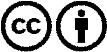 ¡Se desea la distribución y reprocesamiento con atribución! Sin embargo, el material no puede presentarse fuera de contexto.
Con las instituciones financiadas con dinero público está prohibido el uso sin consulta.Las infracciones pueden ser perseguidas.